Дезінфекційні заходи при вірусному гепатиті А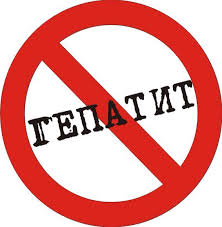 Дезінфекція  при виникненні вірусного гепатиту А є протиепідемічним заходом, що зупиняє  поширення цього захворювання, шляхом знищення збудника в середовищі життєдіяльності людини.Кожного року в світі реєструється близько 1,5 млн. випадків цього інфекційного захворювання. В нашому районі щорічно  реєструються спорадичні випадки вірусного гепатиту А (ВГА).Вірусний гепатит А - це  гостре інфекційне захворювання вірусної етіології, що вражає печінку та часто  характеризується жовтяницею. Джерелом інфекції є хворі люди.Шляхи передачі – водний, харчовий та контактно-побутовий ( через предмети побуту – посуд, іграшки, білизну, дверні ручки тощо). Особливого значення набуває водний шлях передачі інфекції, що призводить  виникнення епідемічних  спалахів гепатиту А. Внаслідок інтенсивних дощів зростає ризик інфікування води в колодязях збудниками гепатиту: разом з дощовими водами до колодязів потрапляють забруднені господарсько-побутові стічні води, у тому числі з вбиралень та вигрібних ям.Вірус гепатиту А стійкий в зовнішньому середовищі – при кімнатній температурі  може зберігатися до декількох місяців, а при температурі 40 С – навіть декілька років.Однією з найбільш уразливих груп є діти дошкільного та шкільного віку. Хоча дорослі також хворіють на це захворювання.В осередках ВГА необхідно проводити дезінфекційні заходи –                     поточну та заключну дезінфекцію.Поточна дезінфекція проводиться  в помешканні хворого на ВГА до моменту його одужання або госпіталізації. Організовує її  дільничний лікар, а проводять особи, що доглядають за хворим.Хворого необхідно ізолювати  в окрему кімнату, виділити постільні речі, рушники, предмети особистої гігієни, посуд для прийому їжі, посуд для збору та знезараження виділень, які після використання знезаражують дезінфекційними розчинами або шляхом кип'ятіння в 2 % розчині соди (20г на 1 л води) 15 хвилин. Поточну дезінфекцію в дитячих дошкільних та навчальних закладах проводить персонал цих закладів протягом карантину. А саме, знезаражують посуд, залишки їжі, білизну, іграшки, горщики, інвентар для прибирання. Підлогу, меблі, підвіконники, двері, дверні ручки протирають не менше 2-х разів на день дезрозчином. Знищують мухи.Заключну дезінфекцію проводять в приміщеннях групи,  класу та в місцях загального користування ( буфет, їдальня, санвузли, спортивна зала, тощо). Відміняють кабінетну систему навчання, культурно-масові заходи, чергування в їдальні. Рекомендують вживання бутильованої або кип’яченої води.Заключна дезінфекція проводиться працівниками Надвірнянського районного відділу ДУ «Івано-Франківський  обласний центр контролю та профілактики хвороб МОЗ України».Дуже важливим для профілактки ВГА є вживання доброякісної питної води. Для цього потрібно щорічно чистити криниці та знезаражувати воду.Піклуйтесь про своє здоров’я та будьте здоровими!